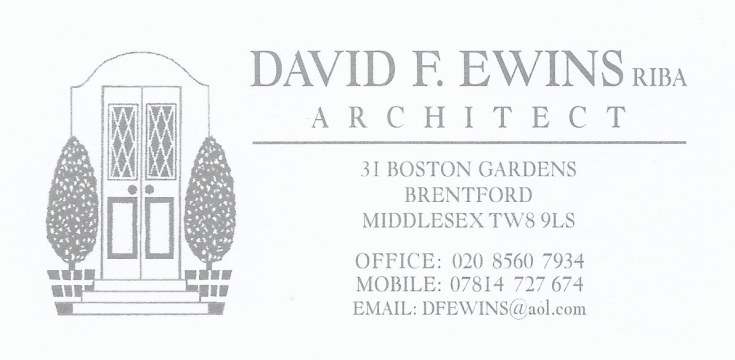 6 BRUNNER ROAD, EALING, LONDON, W5 1BADESIGN AND ACCESS STATEMENT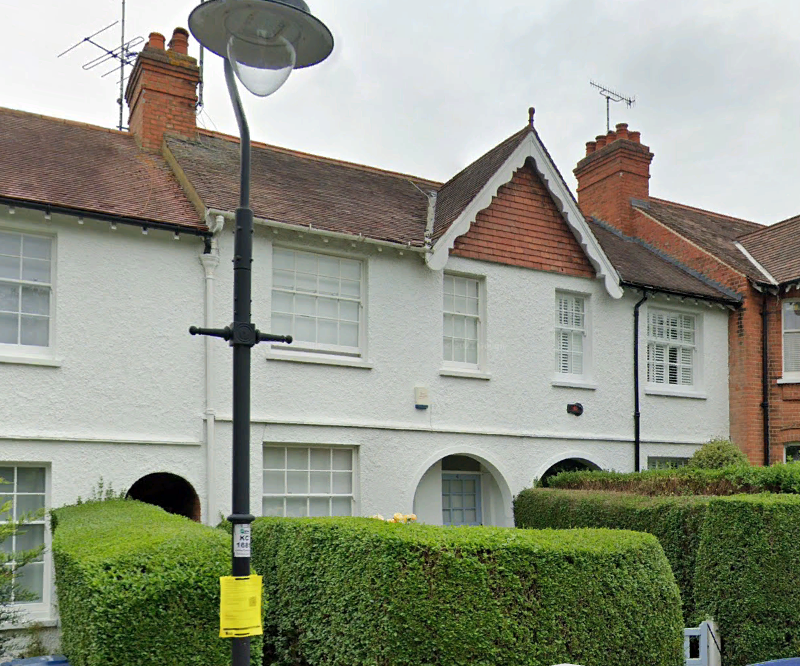 	EXISTING BUILDING		The existing building is a two-storey terraced house in the Brentham Conservation area.	PROPOSED ALTERATIONS.		The proposed works are to build a single storey rear extension to the same depth as that to the adjoining property, no. 5 Brunner Road.  	 LIST OF DRAWINGS.		Drawings included with this application are:			1861 / 01		AS EXISTING	floor plans		           02		AS EXISTING      elevations and sections	           	      03	BLOCK and LOCATION PLAN     		 	        04	LOFT CONVERSION    floor plans		  	           05		LOFT CONVERSION    elevations and sections 	NEIGHBOURING PROPERTIES.The adjoining property, no 5 Brunner Road has already been extended in the same manner, as has no. 8 Brunner Road.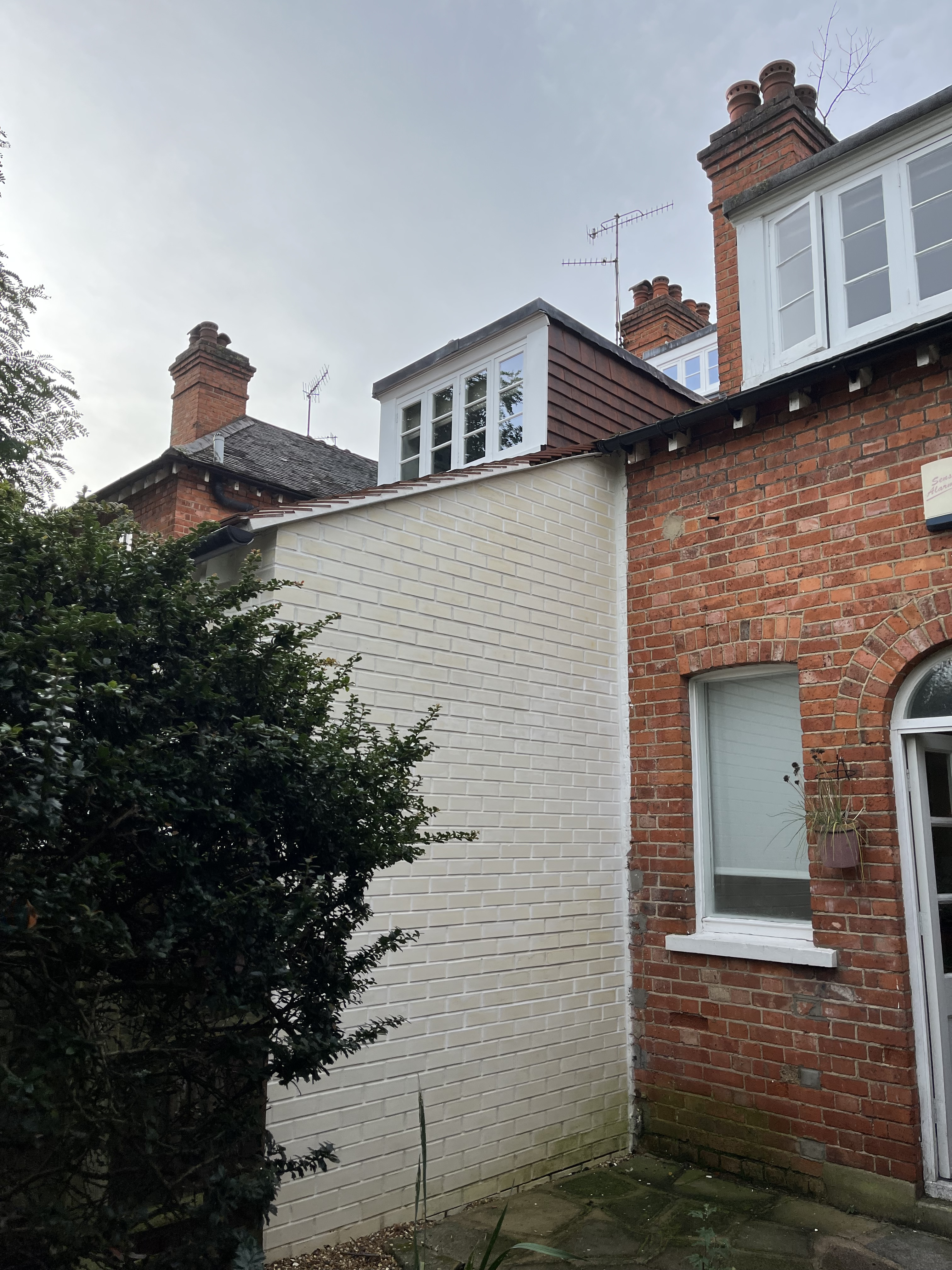 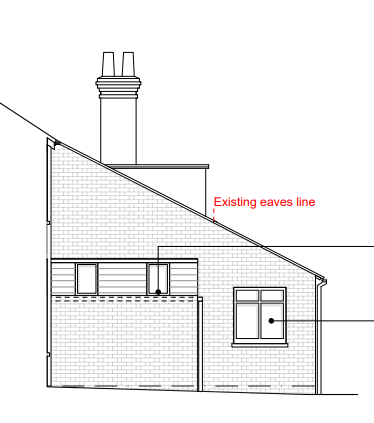 		5 BRUNNER ROAD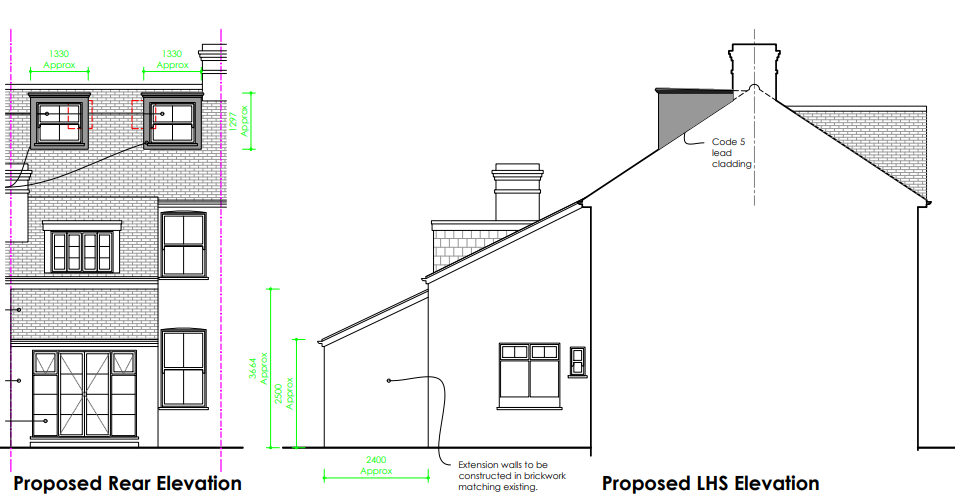             8 BRUNNER ROAD   	DISABLED ACCESS DESIGN.			The proposed works will have no negative impact on the existing disabled access to the property.